АКТУАЛЬНАЯ ВЕРСИЯ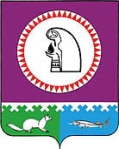 на 06.04.2017О предупреждении чрезвычайных происшествий с обучающимисяВо исполнение постановления Правительства Российской Федерации от 17.12.2013 № 1177 «Об утверждении Правил организованной перевозки группы детей автобусами» (далее – постановление) и межведомственного приказа Департамента социального развития Ханты-Мансийского автономного округа – Югры, Департамента образования и молодежной политики Ханты-Мансийского автономного округа – Югры, Департамента физической культуры и спорта Ханты-Мансийского автономного округа – Югры, Департамента культуры Ханты-Мансийского автономного округа – Югры, Департамента здравоохранения Ханты-Мансийского автономного округа – Югры,  Департамент Дорожного хозяйства и транспорта Ханты-Мансийского автономного округа – Югры, Департамент природных ресурсов и несырьевого сектора экономики Ханты-Мансийского автономного округа – Югры, Управления внутренних дел по Ханты-Мансийскому автономному округу – Югре, Управление Федеральной службы по надзору в сфере защиты прав потребителей и благополучия человека по Ханты-Мансийскому автономному округу – Югре, территориального отдела Государственного автодорожного надзора по Ханты-Мансийскому автономному округу – Югре  от 12.01.2017 № 08-р/7/21/12-п/17/9/09-ОД-2/01-09/4/11/21 «Об организации перевозок автотранспортными средствами организованных групп детей к месту проведения спортивных, оздоровительных, культурно-массовых мероприятий на территории Ханты-Мансийского автономного округа – Югры и обратно» (далее – межведомственный приказ), в целях предупреждения чрезвычайных происшествий с несовершеннолетними обучающимися при перевозке автотранспортными средствами,ПРИКАЗЫВАЮ:Назначить главного специалиста отдела обеспечения функционирования и безопасности образовательных организаций Управления А.В. Сергеева ответственным за обеспечение комплекса мероприятий по организации перевозок несовершеннолетних обучающихся.Руководителям образовательных организаций: Назначить ответственное должностное лицо, обеспечивающее весь комплекс мероприятий по организации перевозок несовершеннолетних обучающихся, в том числе: оперативное сопровождение, телефонную связь в течение всего времени нахождения в пути, информирование организатора перевозок обо всех нештатных ситуациях и направить информацию об ответственном лице в срок до 09.12.2016 на адрес электронной почты sergeevav@oktregion.ru;2.2. Провести внеочередной инструктаж руководящего, педагогического состава об исполнении требований, установленных постановлением и межведомственным приказом, дополнительные разъяснения о недопустимости организации перевозок участников без соблюдения установленного порядка, в том числе на личном автотранспорте с обязательной сдачей зачета и регистрацией в журнале инструктажей;2.3. Не допускать междугороднюю перевозку организованной группы несовершеннолетних обучающихся на рейсовом автотранспорте;2.4. При заключении договора фрахтования на перевозку несовершеннолетних обучающихся включать требования к водителю и автотранспортному средству в соответствии с постановлением и межведомственным приказом;2.5. При планировании междугородних перевозок не позднее, чем за 3 рабочих дня направлять в Управление образования и молодежной политики администрации Октябрьского района уведомительный лист по организованной перевозке групп несовершеннолетних обучающихся согласно приложению 9 к межведомственному приказу;2.6. Провести дополнительные разъяснения среди родительской общественности о недопустимости организации перевозок участников без соблюдения установленного порядка, в том числе на личном автотранспорте;2.7. При формировании расшифровок к статьям бюджетной сметы (казенные учреждения) и плана финансово-хозяйственной деятельности (бюджетные учреждения) предусматривать средства на оплату договоров фрахтования для перевозки обучающихся для участия в спортивных, культурных и иных мероприятиях;2.8. В срок до 07.04.2017 внести в должностные инструкции руководителей образовательных организаций, а также лиц, ответственных за обеспечение перевозок несовершеннолетних, изменения в части закрепления положений об ответственности за соблюдение требований безопасности при перевозке детей автотранспортом, в том числе школьными автобусами;2.9. Обеспечить неукоснительное исполнение требований межведомственного приказа.3. Комиссии Управления образования и молодежной политики администрации Октябрьского района (далее – Управление) в составе согласно Приложению 2 провести 26.12.2016 проверку знаний руководителей образовательных организаций нормативной правовой базы в части требований, установленных к организации перевозок обучающихся.Контроль исполнения приказа оставляю за собой.Начальник Управления	                                            	                                               Т.Б. Киселева   Лист рассылки:в дело – 1 экз.,в образовательные организации – 38 экз.Исполнитель:Главный специалист отдела обеспеченияфункционирования и безопасности образовательных организацийСергеев Александр Вячеславовичтел. (34678) 28 087эл. адрес sergeevav@oktregion.ruАдминистрация Октябрьского районаУПРАВЛЕНИЕ ОБРАЗОВАНИЯ И МОЛОДЕЖНОЙ ПОЛИТИКИПРИКАЗАдминистрация Октябрьского районаУПРАВЛЕНИЕ ОБРАЗОВАНИЯ И МОЛОДЕЖНОЙ ПОЛИТИКИПРИКАЗАдминистрация Октябрьского районаУПРАВЛЕНИЕ ОБРАЗОВАНИЯ И МОЛОДЕЖНОЙ ПОЛИТИКИПРИКАЗАдминистрация Октябрьского районаУПРАВЛЕНИЕ ОБРАЗОВАНИЯ И МОЛОДЕЖНОЙ ПОЛИТИКИПРИКАЗАдминистрация Октябрьского районаУПРАВЛЕНИЕ ОБРАЗОВАНИЯ И МОЛОДЕЖНОЙ ПОЛИТИКИПРИКАЗАдминистрация Октябрьского районаУПРАВЛЕНИЕ ОБРАЗОВАНИЯ И МОЛОДЕЖНОЙ ПОЛИТИКИПРИКАЗАдминистрация Октябрьского районаУПРАВЛЕНИЕ ОБРАЗОВАНИЯ И МОЛОДЕЖНОЙ ПОЛИТИКИПРИКАЗАдминистрация Октябрьского районаУПРАВЛЕНИЕ ОБРАЗОВАНИЯ И МОЛОДЕЖНОЙ ПОЛИТИКИПРИКАЗАдминистрация Октябрьского районаУПРАВЛЕНИЕ ОБРАЗОВАНИЯ И МОЛОДЕЖНОЙ ПОЛИТИКИПРИКАЗАдминистрация Октябрьского районаУПРАВЛЕНИЕ ОБРАЗОВАНИЯ И МОЛОДЕЖНОЙ ПОЛИТИКИПРИКАЗ«7»декабря2016г.№936пгт. Октябрьскоепгт. Октябрьскоепгт. Октябрьскоепгт. Октябрьскоепгт. Октябрьскоепгт. Октябрьскоепгт. Октябрьскоепгт. Октябрьскоепгт. Октябрьскоепгт. Октябрьское